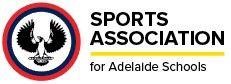 TENNIS SPECIAL CONDITIONS FOR PRIMARY Matches to begin at 4.00 pm on Fridays OR earlier if possible, for A and B1 and B2 Grades. C Grade matches begin at 8.30 a.m. on Saturdays *Green Dot Tennis Ball are to be used in the B2 and C Grade Primary competitions*Normal balls for the A and B1 competitions.A tie break will be played in PRIMARY A ONLY in both singles and doubles at 5-5. No tie breaker for PRIMARY B1, B2 AND PRIMARY C Sudden death deuce will be played EXCEPT IN PRIMARY A MATCHES. The player who wins the point immediately after deuce has been reached, will win the game. The deciding point to be served from right hand side court. Primary A teams will consist of 8 players. Primary B1, B2 and Primary C (Played on Saturdays) will consist of 6 players. Players should be picked on merit for selection in A, B1, B2 and C groups. Primary A teams need a minimum of 4 courts. Primary B1, B2 and C Teams need a minimum of 3 courts.Schools are encouraged to have a reserve available to ensure that all players from both teams are ensured of a game. If the advertised maximum temperature in the BOM on Friday morning is 35 degrees or higher the matches are to be cancelled for Friday afternoons. SATURDAY CANCELLATIONS BECAUSE OF HOT WEATHER WILL OCCUR UNDER THE SAAS EXTREME WEATHER POLICY. TIE BREAKING PROCEDURE -  THE 12 POINT TIE BREAK The tie-break is a scoring device used to prevent long matches. Singles A player who first wins seven points shall win the game and the set provided he leads by a margin of two points.  If the score reaches five points all, the game shall be extended until this margin has been achieved.  Numerical scoring shall be used throughout the tie-break. The player who served the first game of the set serves the first point of the tie-break from the right court.  His opponent shall serve the second and third points from the left and right courts, respectively, and thereafter each player shall serve alternatively for two consecutive points (left court, right court) until the winner of the game and set has been decided. Doubles In doubles the procedure for singles shall apply.  The team who served the first game of the set serves the first point of the tie-break from the right court, with partners preserving their serving sequence.  Thereafter each player shall serve in rotation for two points, until the winners of the game and set have been decided. Players change ends after every six points. Primary GradesPlayer NumbersDayTimeBallTie BreakCourtsPrimary A8Friday4.00 pmNormal Yes4Primary B16Friday4.00 pmNormalNo3Primary B26Friday4.00 pmGreen DotNo3Primary C6Saturday8.00/8.30 amGreen DotNo3